POSTGRADUATE RESEARCH VIVA BOARD 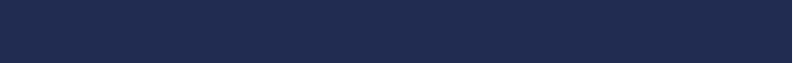 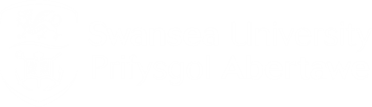 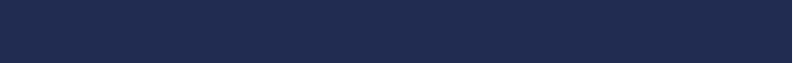 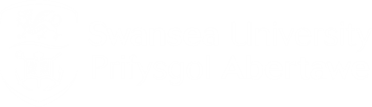 CHANGE OF CHAIR REQUEST FORMPOSTGRADUATE RESEARCH VIVA BOARD CHANGE OF CHAIR REQUEST FORMPOSTGRADUATE RESEARCH VIVA BOARD CHANGE OF CHAIR REQUEST FORMPOSTGRADUATE RESEARCH VIVA BOARD CHANGE OF CHAIR REQUEST FORMPOSTGRADUATE RESEARCH VIVA BOARD CHANGE OF CHAIR REQUEST FORMPOSTGRADUATE RESEARCH VIVA BOARD CHANGE OF CHAIR REQUEST FORMPOSTGRADUATE RESEARCH VIVA BOARD CHANGE OF CHAIR REQUEST FORMPOSTGRADUATE RESEARCH VIVA BOARD CHANGE OF CHAIR REQUEST FORMPOSTGRADUATE RESEARCH VIVA BOARD CHANGE OF CHAIR REQUEST FORMPOSTGRADUATE RESEARCH VIVA BOARD CHANGE OF CHAIR REQUEST FORMPOSTGRADUATE RESEARCH VIVA BOARD CHANGE OF CHAIR REQUEST FORMPOSTGRADUATE RESEARCH VIVA BOARD CHANGE OF CHAIR REQUEST FORMPlease complete this form if you wish to request a change to the approved Chair for a Postgraduate Research Viva Board. This form should be returned to your Faculty Postgraduate Research Administrator.If you have any questions or would like further information, guidance and support, please see the University Guide to the Examination of Research Students and/or contact pgrnoms@swansea.ac.ukPlease complete this form if you wish to request a change to the approved Chair for a Postgraduate Research Viva Board. This form should be returned to your Faculty Postgraduate Research Administrator.If you have any questions or would like further information, guidance and support, please see the University Guide to the Examination of Research Students and/or contact pgrnoms@swansea.ac.ukPlease complete this form if you wish to request a change to the approved Chair for a Postgraduate Research Viva Board. This form should be returned to your Faculty Postgraduate Research Administrator.If you have any questions or would like further information, guidance and support, please see the University Guide to the Examination of Research Students and/or contact pgrnoms@swansea.ac.ukPlease complete this form if you wish to request a change to the approved Chair for a Postgraduate Research Viva Board. This form should be returned to your Faculty Postgraduate Research Administrator.If you have any questions or would like further information, guidance and support, please see the University Guide to the Examination of Research Students and/or contact pgrnoms@swansea.ac.ukPlease complete this form if you wish to request a change to the approved Chair for a Postgraduate Research Viva Board. This form should be returned to your Faculty Postgraduate Research Administrator.If you have any questions or would like further information, guidance and support, please see the University Guide to the Examination of Research Students and/or contact pgrnoms@swansea.ac.ukPlease complete this form if you wish to request a change to the approved Chair for a Postgraduate Research Viva Board. This form should be returned to your Faculty Postgraduate Research Administrator.If you have any questions or would like further information, guidance and support, please see the University Guide to the Examination of Research Students and/or contact pgrnoms@swansea.ac.ukPlease complete this form if you wish to request a change to the approved Chair for a Postgraduate Research Viva Board. This form should be returned to your Faculty Postgraduate Research Administrator.If you have any questions or would like further information, guidance and support, please see the University Guide to the Examination of Research Students and/or contact pgrnoms@swansea.ac.ukPlease complete this form if you wish to request a change to the approved Chair for a Postgraduate Research Viva Board. This form should be returned to your Faculty Postgraduate Research Administrator.If you have any questions or would like further information, guidance and support, please see the University Guide to the Examination of Research Students and/or contact pgrnoms@swansea.ac.ukPlease complete this form if you wish to request a change to the approved Chair for a Postgraduate Research Viva Board. This form should be returned to your Faculty Postgraduate Research Administrator.If you have any questions or would like further information, guidance and support, please see the University Guide to the Examination of Research Students and/or contact pgrnoms@swansea.ac.ukPlease complete this form if you wish to request a change to the approved Chair for a Postgraduate Research Viva Board. This form should be returned to your Faculty Postgraduate Research Administrator.If you have any questions or would like further information, guidance and support, please see the University Guide to the Examination of Research Students and/or contact pgrnoms@swansea.ac.ukPlease complete this form if you wish to request a change to the approved Chair for a Postgraduate Research Viva Board. This form should be returned to your Faculty Postgraduate Research Administrator.If you have any questions or would like further information, guidance and support, please see the University Guide to the Examination of Research Students and/or contact pgrnoms@swansea.ac.ukPlease complete this form if you wish to request a change to the approved Chair for a Postgraduate Research Viva Board. This form should be returned to your Faculty Postgraduate Research Administrator.If you have any questions or would like further information, guidance and support, please see the University Guide to the Examination of Research Students and/or contact pgrnoms@swansea.ac.ukGENERAL INFORMATIONGENERAL INFORMATIONGENERAL INFORMATIONGENERAL INFORMATIONGENERAL INFORMATIONGENERAL INFORMATIONGENERAL INFORMATIONGENERAL INFORMATIONGENERAL INFORMATIONGENERAL INFORMATIONGENERAL INFORMATIONGENERAL INFORMATIONStudent Name:Student Name:Student Name:Student Name:Student Name:Student Name:Student Number:Student Number:Student Number:Student Number:Student Number:Student Number:Faculty:Faculty:Faculty:Faculty:Faculty:Faculty:Programme:Programme:Programme:Programme:Programme:Programme:Subject area:Subject area:Subject area:Subject area:Subject area:Subject area:Viva Date:Viva Date:Viva Date:Viva Date:Viva Date:Viva Date:EXISTING CHAIREXISTING CHAIREXISTING CHAIREXISTING CHAIREXISTING CHAIREXISTING CHAIREXISTING CHAIREXISTING CHAIREXISTING CHAIREXISTING CHAIREXISTING CHAIREXISTING CHAIRFull Name and Title:Full Name and Title:Rationale for Change:Rationale for Change:PROPOSED NEW CHAIRPROPOSED NEW CHAIRPROPOSED NEW CHAIRPROPOSED NEW CHAIRPROPOSED NEW CHAIRPROPOSED NEW CHAIRPROPOSED NEW CHAIRPROPOSED NEW CHAIRPROPOSED NEW CHAIRPROPOSED NEW CHAIRPROPOSED NEW CHAIRPROPOSED NEW CHAIRFull Name and Title:Full Name and Title:Current Role: Current Role: Experience (Chair)Has the nominee previously acted as a Chair? (if exact figure unknown please provide approximate numbers, e.g.1-3, 3-5, 5-10, 10>)Has the nominee previously acted as a Chair? (if exact figure unknown please provide approximate numbers, e.g.1-3, 3-5, 5-10, 10>)Has the nominee previously acted as a Chair? (if exact figure unknown please provide approximate numbers, e.g.1-3, 3-5, 5-10, 10>)Has the nominee previously acted as a Chair? (if exact figure unknown please provide approximate numbers, e.g.1-3, 3-5, 5-10, 10>)Has the nominee previously acted as a Chair? (if exact figure unknown please provide approximate numbers, e.g.1-3, 3-5, 5-10, 10>)Has the nominee previously acted as a Chair? (if exact figure unknown please provide approximate numbers, e.g.1-3, 3-5, 5-10, 10>)Has the nominee previously acted as a Chair? (if exact figure unknown please provide approximate numbers, e.g.1-3, 3-5, 5-10, 10>)Has the nominee previously acted as a Chair? (if exact figure unknown please provide approximate numbers, e.g.1-3, 3-5, 5-10, 10>)Has the nominee previously acted as a Chair? (if exact figure unknown please provide approximate numbers, e.g.1-3, 3-5, 5-10, 10>)YES/NOYES/NOExperience (Chair)PhD:PhD:MPhil: MPhil: MPhil: MPhil: Masters by Research: Masters by Research: Masters by Research: Other:Experience (Examining):Has the nominee previously acted as an Examiner at, or beyond, the level of the thesis to be examined? (if exact figure unknown please provide approximate numbers, e.g.1-3, 3-5, 5-10, 10>)Has the nominee previously acted as an Examiner at, or beyond, the level of the thesis to be examined? (if exact figure unknown please provide approximate numbers, e.g.1-3, 3-5, 5-10, 10>)Has the nominee previously acted as an Examiner at, or beyond, the level of the thesis to be examined? (if exact figure unknown please provide approximate numbers, e.g.1-3, 3-5, 5-10, 10>)Has the nominee previously acted as an Examiner at, or beyond, the level of the thesis to be examined? (if exact figure unknown please provide approximate numbers, e.g.1-3, 3-5, 5-10, 10>)Has the nominee previously acted as an Examiner at, or beyond, the level of the thesis to be examined? (if exact figure unknown please provide approximate numbers, e.g.1-3, 3-5, 5-10, 10>)Has the nominee previously acted as an Examiner at, or beyond, the level of the thesis to be examined? (if exact figure unknown please provide approximate numbers, e.g.1-3, 3-5, 5-10, 10>)Has the nominee previously acted as an Examiner at, or beyond, the level of the thesis to be examined? (if exact figure unknown please provide approximate numbers, e.g.1-3, 3-5, 5-10, 10>)Has the nominee previously acted as an Examiner at, or beyond, the level of the thesis to be examined? (if exact figure unknown please provide approximate numbers, e.g.1-3, 3-5, 5-10, 10>)Has the nominee previously acted as an Examiner at, or beyond, the level of the thesis to be examined? (if exact figure unknown please provide approximate numbers, e.g.1-3, 3-5, 5-10, 10>)YES/NOYES/NOExperience (Examining):PhD: PhD: PhD: MPhil: MPhil: MPhil: MPhil: Masters by Research: Masters by Research: Other:Other:Supervision:Has the nominee supervised postgraduate students to, or beyond, the level of this thesis?Has the nominee supervised postgraduate students to, or beyond, the level of this thesis?Has the nominee supervised postgraduate students to, or beyond, the level of this thesis?Has the nominee supervised postgraduate students to, or beyond, the level of this thesis?Has the nominee supervised postgraduate students to, or beyond, the level of this thesis?Has the nominee supervised postgraduate students to, or beyond, the level of this thesis?Has the nominee supervised postgraduate students to, or beyond, the level of this thesis?Has the nominee supervised postgraduate students to, or beyond, the level of this thesis?Has the nominee supervised postgraduate students to, or beyond, the level of this thesis?YES/NOYES/NOConfirmation:Please confirm that the nominee has sufficient seniority and experience, and a clear understanding of the University’s PGR regulations and procedures:Please confirm that the nominee has sufficient seniority and experience, and a clear understanding of the University’s PGR regulations and procedures:Please confirm that the nominee has sufficient seniority and experience, and a clear understanding of the University’s PGR regulations and procedures:Please confirm that the nominee has sufficient seniority and experience, and a clear understanding of the University’s PGR regulations and procedures:Please confirm that the nominee has sufficient seniority and experience, and a clear understanding of the University’s PGR regulations and procedures:Please confirm that the nominee has sufficient seniority and experience, and a clear understanding of the University’s PGR regulations and procedures:Please confirm that the nominee has sufficient seniority and experience, and a clear understanding of the University’s PGR regulations and procedures:Please confirm that the nominee has sufficient seniority and experience, and a clear understanding of the University’s PGR regulations and procedures:Please confirm that the nominee has sufficient seniority and experience, and a clear understanding of the University’s PGR regulations and procedures:YES/NOYES/NOAPPROVALAPPROVALAPPROVALAPPROVALAPPROVALAPPROVALAPPROVALAPPROVALAPPROVALAPPROVALAPPROVALAPPROVALFaculty Director of PGR/Head/Deputy Head of Faculty approved:Faculty Director of PGR/Head/Deputy Head of Faculty approved:Faculty Director of PGR/Head/Deputy Head of Faculty approved:Faculty Director of PGR/Head/Deputy Head of Faculty approved:Faculty Director of PGR/Head/Deputy Head of Faculty approved:Name:Name:Name:Name:Date:Date:Date:Decision Checked and ConfirmedDecision Checked and ConfirmedDecision Checked and ConfirmedDecision Checked and ConfirmedDecision Checked and ConfirmedName:Name:Name:Name:Date:Date:Date:New Chair NotifiedNew Chair NotifiedNew Chair NotifiedNew Chair NotifiedNew Chair NotifiedDate confirmed:Date confirmed:Date confirmed:Date confirmed:Date confirmed:Date confirmed:Date confirmed: